A huge well done to everyone who took part in our ‘Virtual Sport’s Week!’ We have had lots of entries and some super points scoring for your house teams. Below are a selection of the photographs sent in. All of the photographs sent in are available to view on the website.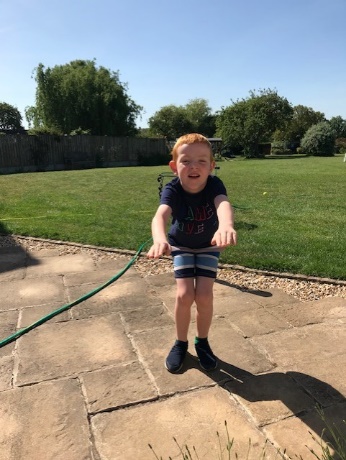 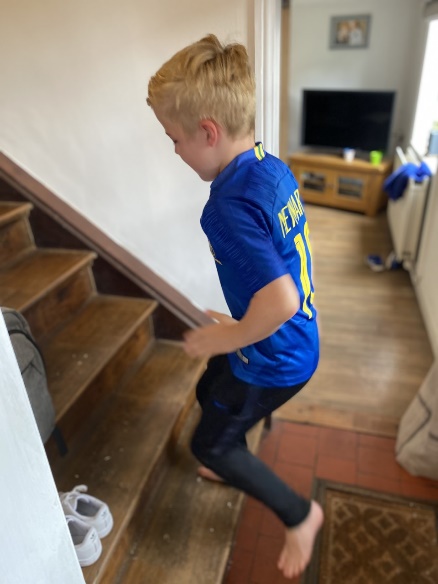 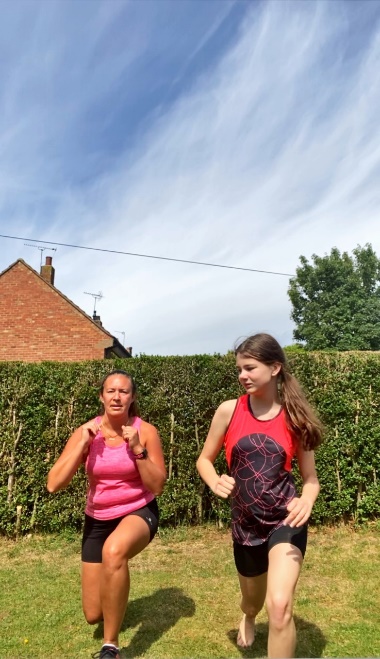 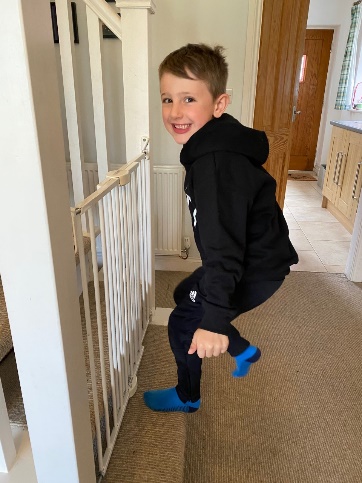 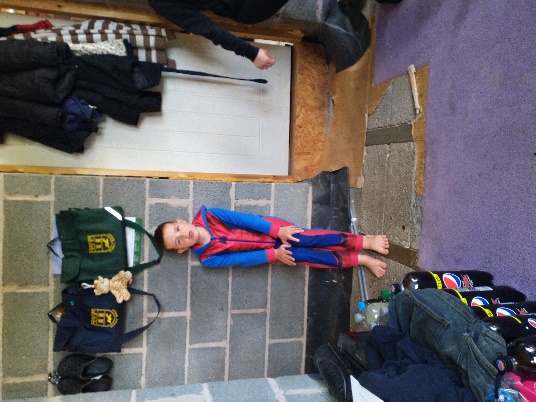 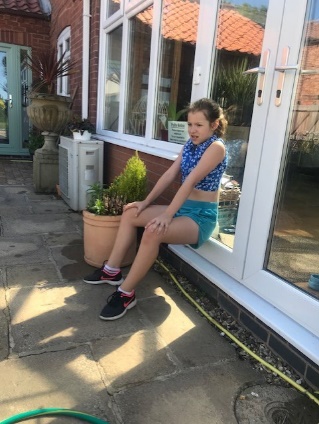 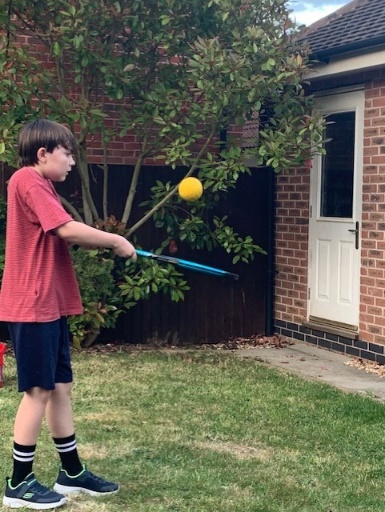 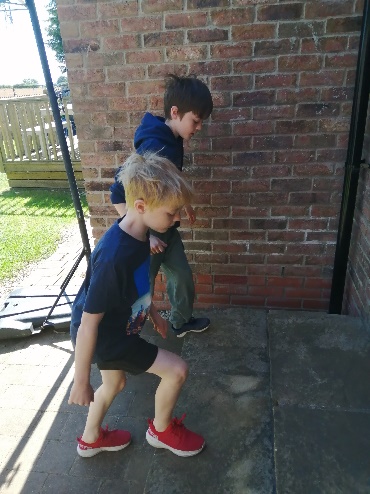 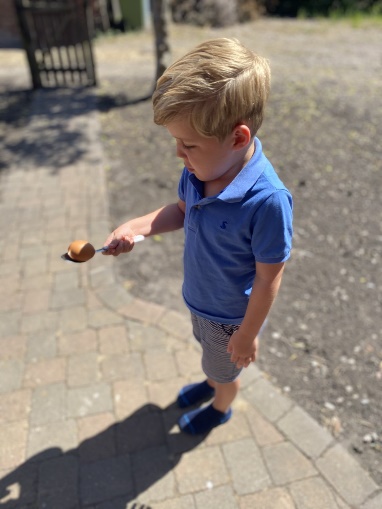 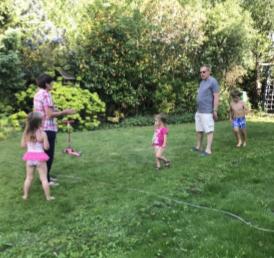 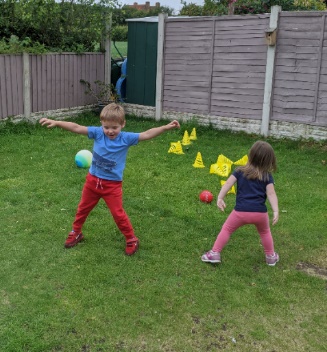 Great action shots children! I particularly like the ones where you got your parents and even grandparents involved! For everyone who took part, Mrs.Bartlett has sent a certificate to you and I will put 5 house tokens into your house pot…well done!After tallying up the points from each child we can reveal the winners are….1st Place – 40 house points with a total of 1553 points ASH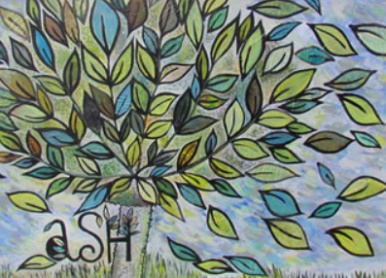 2nd place – 30 house points with a total of 1345 pointsOAK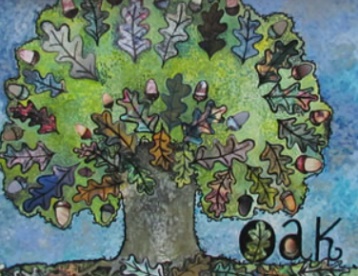 3rd place – 20 house points with a total of 1069 points   BEECH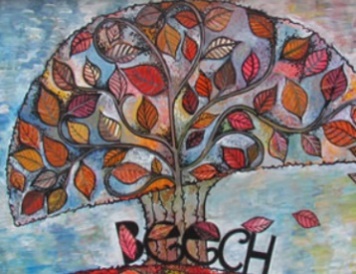 4th place – 10 house points with a total of 995 pointsSILVER BIRCH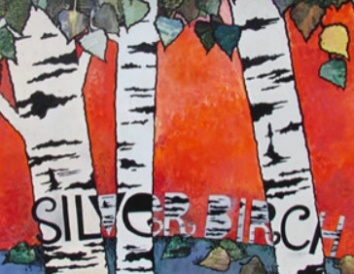 Well done everyone!